SHAHZEB	Resume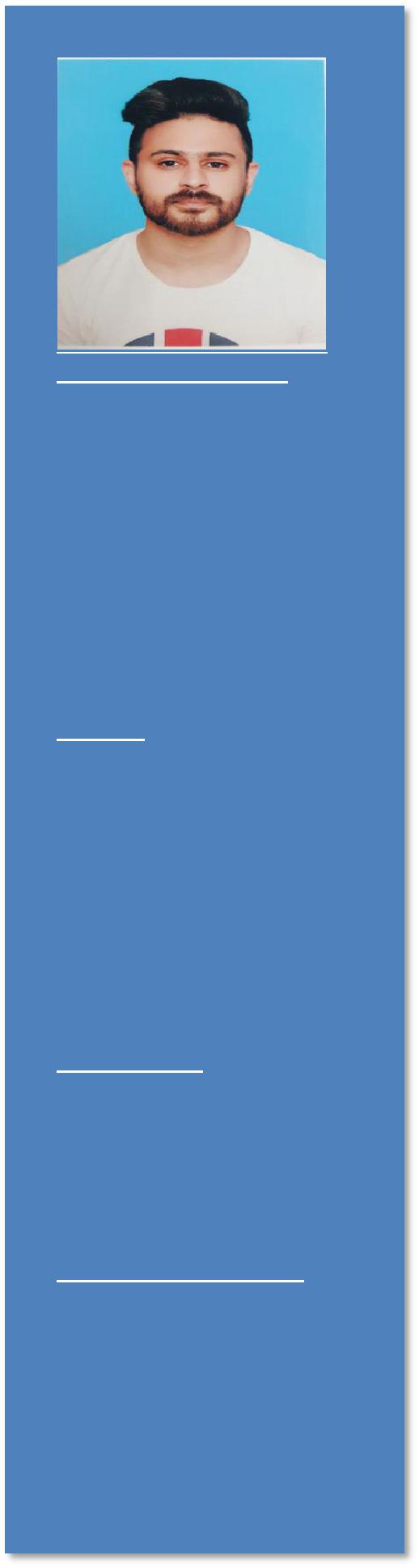 CONTACT DETAILSEMAILShahzeb.377692@2freemail.com ADDRESSSharjah, UAE (Temporary Visa)CONTACTC/o 971501685421SKILLSTime ManagementPresentationTeam ManagementCommunicationClients ServicingCRM HandlingMultitaskingOrganizationalMS Office SuiteEDUCATIONBS Development StudiesIQRA University, IslamabadFSC Pre-EngineeringFG Intermediate College, JhelumPERSONAL DETAILSDate of birth:30 December, 1991. Nationality: Pakistani Marital status: SingleLanguages: English & UrduP.SSHAHZEBAim: To make the best use of my creative abilities and to further explore the prospects, Also to be a part of the challenging team which strives for the better growth of the organization and which explores my potential and provides me with the opportunity to enhance my talent with an intention to be an asset to the company.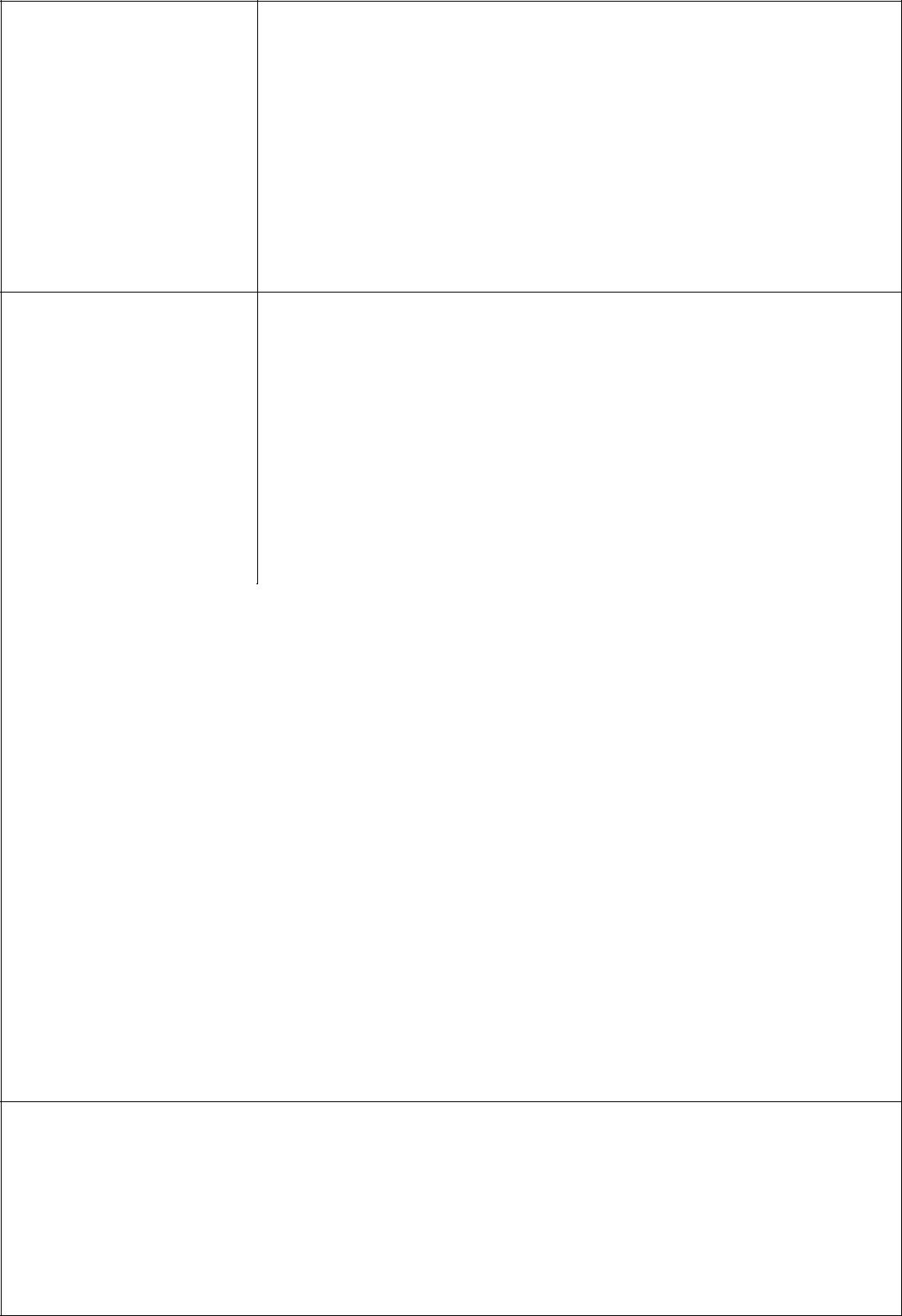 Bahria Foundation school, JhelumTook part in debate competitions and got 2nd position in English Debate.Head Boy of School from class 9th till 10th.Prefect in Class 9th.Organized various school events.Iqra University, IslamabadAwarded a place on DEAN’S HONORS LIST in recognition of excellent academic achievement for the fall 2011 semester.Attended the Certified workshop held by CDA on Global Warming.Interview was published in UK-aid prospectus on SDG’s.Intra University Badminton double’s Champion in 2013/14.Intra University Badminton Single’s Semi-finalist in 2013/14.INTERESTSFootballCricketBadmintonArticle ReadingSocializingI am pleased to indicate my current availability in the United Arab Emirates and the local contact number is given above. I can make myself promptly available for any interviews or other recruitment procedures, as per requirement(s).CHATOUTSOURCEASSOCIATIVE EXECUTIVE (CSR)CHATOUTSOURCEASSOCIATIVE EXECUTIVE (CSR)Islamabad, Pakistan Acting Shift Supervisor & Maintaining Master files Acting Shift Supervisor & Maintaining Master files Acting Shift Supervisor & Maintaining Master filesFebruary 2017 Handling Customer Queries and giving optimal solution to Handling Customer Queries and giving optimal solution to Handling Customer Queries and giving optimal solution toJanuary 2018their problems by Maintaining Excel Sheet for Monthly Clienttheir problems by Maintaining Excel Sheet for Monthly Clienttheir problems by Maintaining Excel Sheet for Monthly ClientReportsReportsReports Evaluating    Agents    performance    thorough    monthly Evaluating    Agents    performance    thorough    monthly Evaluating    Agents    performance    thorough    monthlyperformance Reportperformance Reportperformance Report Giving  Training  to  agents  on  numerous  clients  &  Data Giving  Training  to  agents  on  numerous  clients  &  Data Giving  Training  to  agents  on  numerous  clients  &  DatamaintainingmaintainingmaintainingGLOBOSOFTCUSTOMER SERVICE REPRESENTATIVECUSTOMER SERVICE REPRESENTATIVECUSTOMER SERVICE REPRESENTATIVETECHNOLOGIES Data Entry & CRM Handling Data Entry & CRM Handling Data Entry & CRM Handling Data Entry & CRM Handling Data Entry & CRM HandlingIslamabad, Pakistan Maintaining Monthly reports Maintaining Monthly reports Maintaining Monthly reports Maintaining Monthly reports Maintaining Monthly reportsSeptember 2015 Providing  Services  information  and  resolving  emergency Providing  Services  information  and  resolving  emergency Providing  Services  information  and  resolving  emergency Providing  Services  information  and  resolving  emergency Providing  Services  information  and  resolving  emergencyJanuary 2017problemsproblemsproblemsproblemsproblems Generate sales leads & Resolve customer complaints via Generate sales leads & Resolve customer complaints via Generate sales leads & Resolve customer complaints via Generate sales leads & Resolve customer complaints via Generate sales leads & Resolve customer complaints viacall and emailcall and emailcall and emailcall and emailcall and email Handle product recalls Handle product recalls Handle product recalls Handle product recalls Handle product recallsACHIEVEMENTSACHIEVEMENTSACHIEVEMENTS